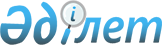 Бұланды аудандық мәслихатының 2019 жылғы 25 желтоқсандағы № 6С-50/1 "2020-2022 жылдарға арналған Макинск қаласының, Бұланды ауданының ауылдық округтерінің бюджеттері туралы" шешіміне өзгерістер енгізу туралыАқмола облысы Бұланды аудандық мәслихатының 2020 жылғы 12 наурыздағы № 6С-54/3 шешімі. Ақмола облысының Әділет департаментінде 2020 жылғы 18 наурызда № 7735 болып тіркелді
      Қазақстан Республикасының 2008 жылғы 4 желтоқсандағы Бюджет кодексінің 106 бабының 4 тармағына, 109-1 бабына, Қазақстан Республикасының 2001 жылғы 23 қаңтардағы "Қазақстан Республикасындағы жергілікті мемлекеттік басқару және өзін-өзі басқару туралы" Заңының 6 бабының 2-7 тармағына сәйкес, Бұланды аудандық мәслихаты ШЕШІМ ҚАБЫЛДАДЫ:
      1. Бұланды аудандық мәслихатының "2020-2022 жылдарға арналған Макинск қаласының, Бұланды ауданының ауылдық округтерінің бюджеттері туралы" 2019 жылғы 25 желтоқсандағы № 6С-50/1 (Нормативтік құқықтық актілерді мемлекеттік тіркеу тізілімінде № 7646 болып тіркелген, 2020 жылғы 20 каңтарда Қазақстан Республикасы нормативтік құқықтық актілерінің электрондық түрдегі эталондық бақылау банкінде жарияланған) шешіміне келесі өзгерістер енгізілсін:
      1 тармақ жаңа редакцияда баяндалсын:
      "1. 2020-2022 жылдарға арналған Макинск қаласының бюджеті тиісінше 1, 2 және 3 қосымшаларға сәйкес, соның ішінде 2020 жылға келесі көлемдерде бекітілсін:
      1) кірістер – 91908,0 мың теңге, соның ішінде:
      салықтық түсімдер – 85237,0 мың теңге;
      трансферттер түсімдері – 6671,0 мың теңге;
      2) шығындар – 101403,3 мың теңге;
      3) қаржы активтерімен операциялар бойынша сальдо – 0,0 мың теңге;
      4) бюджет тапшылығы (профициті) – - 9495,3 мың теңге;
      5) бюджет тапшылығын қаржыландыру (профицитті пайдалану) – 9495,3 мың теңге;
      бюджет қаражатының пайдаланылатын қалдықтары – 9495,3 мың теңге.";
      2 тармақ жаңа редакцияда баяндалсын:
      "2. 2020-2022 жылдарға арналған Вознесенка ауылдық округінің бюджеті тиісінше 4, 5 және 6 қосымшаларға сәйкес, соның ішінде 2020 жылға келесі көлемдерде бекітілсін:
      1) кірістер – 17702,0 мың теңге, соның ішінде:
      салықтық түсімдер – 2786,0 мың теңге;
      трансферттер түсімдері – 14916,0 мың теңге;
      2) шығындар – 18504,3 мың теңге;
      3) қаржы активтерімен операциялар бойынша сальдо – 0,0 мың теңге;
      4) бюджет тапшылығы (профициті) – - 802,3 мың теңге;
      5) бюджет тапшылығын қаржыландыру (профицитті пайдалану) – 802,3 мың теңге;
      бюджет қаражатының пайдаланылатын қалдықтары – 802,3 мың теңге.";
      3 тармақ жаңа редакцияда баяндалсын:
      "3. 2020-2022 жылдарға арналған Қараөзек ауылдық округінің бюджеті тиісінше 7, 8 және 9 қосымшаларға сәйкес, соның ішінде 2020 жылға келесі көлемдерде бекітілсін:
      1) кірістер – 13991,0 мың теңге, соның ішінде:
      салықтық түсімдер – 1768,0 мың теңге;
      трансферттер түсімдері – 12223,0 мың теңге;
      2) шығындар – 14303,6 мың теңге;
      3) қаржы активтерімен операциялар бойынша сальдо – 0,0 мың теңге;
      4) бюджет тапшылығы (профициті) – - 312,6 мың теңге;
      5) бюджет тапшылығын қаржыландыру (профицитті пайдалану) – 312,6 мың теңге;
      бюджет қаражатының пайдаланылатын қалдықтары – 312,6 мың теңге.";
      көрсетілген шешімнің 1, 4, 7, 31, 34 қосымшалары осы шешімнің 1, 2, 3, 4, 5 қосымшаларына сәйкес жаңа редакцияда баяндалсын.
      2. Осы шешім Ақмола облысының Әділет департаментінде мемлекеттік тіркелген күнінен бастап күшіне енеді және 2020 жылдың 1 қаңтарынан бастап қолданысқа енгізіледі.
      "КЕЛІСІЛДІ" 2020 жылға арналған Макинск қаласының бюджеті 2020 жылға арналған Вознесенка ауылдық округінің бюджеті 2020 жылға арналған Қараөзек ауылдық округінің бюджеті 2020 жылға арналған Ерголка ауылдық округінің бюджеті 2020 жылға арналған Алтынды ауылдық округінің бюджеті
					© 2012. Қазақстан Республикасы Әділет министрлігінің «Қазақстан Республикасының Заңнама және құқықтық ақпарат институты» ШЖҚ РМК
				
      Бұланды аудандық
мәслихат сессиясының төрағасы

Т.Сихимбаев

      Бұланды аудандық
мәслихат хатшысы

Ш.Кусаинов

      Бұланды ауданының әкімдігі
Бұланды аудандық
мәслихатының
2020 жылғы 12 наурыздағы
№ 6С-54/3 шешіміне
1 қосымшаБұланды аудандық
мәслихатының
2019 жылғы 25 желтоқсандағы
№ 6С-50/1 шешіміне
1 қосымша
Санаты
Санаты
Санаты
Санаты
Сома
мың теңге
Сыныбы
Сыныбы
Сыныбы
Сома
мың теңге
Кіші сыныбы
Кіші сыныбы
Сома
мың теңге
Атауы
Сома
мың теңге
1
2
3
4
5
I. Кірістер
91908,0
1
Салықтық түсімдер
85237,0
01
Табыс салығы
14000,0
2
Жеке табыс салығы
14000,0
04
Меншiкке салынатын салықтар
71237,0
1
Мүлiкке салынатын салықтар
1325,0
3
Жер салығы
21760,0
4
Көлiк құралдарына салынатын салық
48152,0
4
Трансферттер түсімдері
6671,0
02
Мемлекеттiк басқарудың жоғары тұрған органдарынан түсетiн трансферттер
6671,0
3
Аудандардың (облыстық маңызы бар қаланың) бюджетінен трансферттер
6671,0
Функционалдық топ
Функционалдық топ
Функционалдық топ
Функционалдық топ
Сома
Бюджеттік бағдарламалардың әкiмшiсi
Бюджеттік бағдарламалардың әкiмшiсi
Бюджеттік бағдарламалардың әкiмшiсi
Сома
Бағдарлама
Бағдарлама
Сома
Атауы
Сома
1
2
3
4
5
II. Шығындар
101403,3
01
Жалпы сипаттағы мемлекеттiк қызметтер
35159,0
124
Аудандық маңызы бар қала, ауыл, кент, ауылдық округ әкімінің аппараты
35159,0
001
Аудандық маңызы бар қала, ауыл, кент, ауылдық округ әкімінің қызметін қамтамасыз ету жөніндегі қызметтер
35159,0
06
Әлеуметтiк көмек және әлеуметтiк қамсыздандыру
21380,0
124
Аудандық маңызы бар қала, ауыл, кент, ауылдық округ әкімінің аппараты
21380,0
003
Мұқтаж азаматтарға үйде әлеуметтік көмек көрсету
21380,0
07
Тұрғын үй-коммуналдық шаруашылық
27099,0
124
Аудандық маңызы бар қала, ауыл, кент, ауылдық округ әкімінің аппараты
27099,0
008
Елді мекендердегі көшелерді жарықтандыру
10000,0
009
Елді мекендердің санитариясын қамтамасыз ету
9175,0
010
Жерлеу орындарын ұстау және туыстары жоқ адамдарды жерлеу
483,0
011
Елді мекендерді абаттандыру мен көгалдандыру
7441,0
12
Көлiк және коммуникация
17765,3
124
Аудандық маңызы бар қала, ауыл, кент, ауылдық округ әкімінің аппараты
17765,3
013
Аудандық маңызы бар қалаларда, ауылдарда, кенттерде, ауылдық округтерде автомобиль жолдарының жұмыс істеуін қамтамасыз ету
17765,3
III. Қаржы активтерiмен операциялар бойынша сальдо 
0,0
IV. Бюджет тапшылығы (профициті)
-9495,3
V. Бюджет тапшылығын қаржыландыру (профицитті пайдалану)
9495,3
Бюджет қаражатының пайдаланылатын қалдықтары
9495,3
8
Бюджет қаражатының пайдаланылатын қалдықтары
9495,3
01
Бюджет қаражаты қалдықтары
9495,3
1
Бюджет қаражатының бос қалдықтары
9495,3Бұланды аудандық
мәслихатының
2020 жылғы 12 наурыздағы
№ 6С-54/3 шешіміне
2 қосымшаБұланды аудандық
мәслихатының
2019 жылғы 25 желтоқсандағы
№ 6С-50/1 шешіміне
4 қосымша
Санаты
Санаты
Санаты
Санаты
Сома
мың теңге
Сыныбы
Сыныбы
Сыныбы
Сома
мың теңге
Кіші сыныбы
Кіші сыныбы
Сома
мың теңге
Атауы
Сома
мың теңге
1
2
3
4
5
I. Кірістер
17702,0
1
Салықтық түсімдер
2786,0
04
Меншiкке салынатын салықтар
2786,0
1
Мүлiкке салынатын салықтар
198,0
3
Жер салығы
325,0
4
Көлiк құралдарына салынатын салық
2263,0
4
Трансферттер түсімдері
14916,0
02
Мемлекеттiк басқарудың жоғары тұрған органдарынан түсетiн трансферттер
14916,0
3
Аудандардың (облыстық маңызы бар қаланың) бюджетінен трансферттер
14916,0
Функционалдық топ
Функционалдық топ
Функционалдық топ
Функционалдық топ
Сома
Бюджеттік бағдарламалардың әкiмшiсi
Бюджеттік бағдарламалардың әкiмшiсi
Бюджеттік бағдарламалардың әкiмшiсi
Сома
Бағдарлама
Бағдарлама
Сома
Атауы
Сома
1
2
3
4
5
II. Шығындар
18504,3
01
Жалпы сипаттағы мемлекеттiк қызметтер
13223,0
124
Аудандық маңызы бар қала, ауыл, кент, ауылдық округ әкімінің аппараты
13223,0
001
Аудандық маңызы бар қала, ауыл, кент, ауылдық округ әкімінің қызметін қамтамасыз ету жөніндегі қызметтер
13223,0
06
Әлеуметтiк көмек және әлеуметтiк қамсыздандыру
1804,0
124
Аудандық маңызы бар қала, ауыл, кент, ауылдық округ әкімінің аппараты
1804,0
003
Мұқтаж азаматтарға үйде әлеуметтік көмек көрсету
1804,0
07
Тұрғын үй-коммуналдық шаруашылық
3477,3
124
Аудандық маңызы бар қала, ауыл, кент, ауылдық округ әкімінің аппараты
3477,3
008
Елді мекендердегі көшелерді жарықтандыру
1590,3
009
Елді мекендердің санитариясын қамтамасыз ету
150,0
011
Елді мекендерді абаттандыру мен көгалдандыру
1227,0
014
Елді мекендерді сумен жабдықтауды ұйымдастыру
510,0
III. Қаржы активтерiмен операциялар бойынша сальдо 
0,0
IV. Бюджет тапшылығы (профициті)
-802,3
V. Бюджет тапшылығын қаржыландыру (профицитті пайдалану)
802,3
Бюджет қаражатының пайдаланылатын қалдықтары
802,3
8
Бюджет қаражатының пайдаланылатын қалдықтары
802,3
01
Бюджет қаражаты қалдықтары
802,3
1
Бюджет қаражатының бос қалдықтары
802,3Бұланды аудандық
мәслихатының
2020 жылғы 12 наурыздағы
№ 6С-54/3 шешіміне
3 қосымшаБұланды аудандық
мәслихатының
2019 жылғы 25 желтоқсандағы
№ 6С-50/1 шешіміне
7 қосымша
Санаты
Санаты
Санаты
Санаты
Сома
мың теңге
Сыныбы
Сыныбы
Сыныбы
Сома
мың теңге
Кіші сыныбы
Кіші сыныбы
Сома
мың теңге
Атауы
Сома
мың теңге
1
2
3
4
5
I. Кірістер
13991,0
1
Салықтық түсімдер
1768,0
04
Меншiкке салынатын салықтар
1768,0
1
Мүлiкке салынатын салықтар
37,0
3
Жер салығы
171,0
4
Көлiк құралдарына салынатын салық
1560,0
4
Трансферттер түсімдері
12223,0
02
Мемлекеттiк басқарудың жоғары тұрған органдарынан түсетiн трансферттер
12223,0
3
Аудандардың (облыстық маңызы бар қаланың) бюджетінен трансферттер
12223,0
Функционалдық топ
Функционалдық топ
Функционалдық топ
Функционалдық топ
Сома
Бюджеттік бағдарламалардың әкiмшiсi
Бюджеттік бағдарламалардың әкiмшiсi
Бюджеттік бағдарламалардың әкiмшiсi
Сома
Бағдарлама
Бағдарлама
Сома
Атауы
Сома
1
2
3
4
5
II. Шығындар
14303,6
01
Жалпы сипаттағы мемлекеттiк қызметтер
12589,6
124
Аудандық маңызы бар қала, ауыл, кент, ауылдық округ әкімінің аппараты
12589,6
001
Аудандық маңызы бар қала, ауыл, кент, ауылдық округ әкімінің қызметін қамтамасыз ету жөніндегі қызметтер
12589,6
07
Тұрғын үй-коммуналдық шаруашылық
996,0
124
Аудандық маңызы бар қала, ауыл, кент, ауылдық округ әкімінің аппараты
996,0
008
Елді мекендердегі көшелерді жарықтандыру
696,0
011
Елді мекендерді абаттандыру мен көгалдандыру
300,0
12
Көлiк және коммуникация
718,0
124
Аудандық маңызы бар қала, ауыл, кент, ауылдық округ әкімінің аппараты
718,0
013
Аудандық маңызы бар қалаларда, ауылдарда, кенттерде, ауылдық округтерде автомобиль жолдарының жұмыс істеуін қамтамасыз ету
718,0
III. Қаржы активтерiмен операциялар бойынша сальдо 
0,0
IV. Бюджет тапшылығы (профициті)
-312,6
V. Бюджет тапшылығын қаржыландыру (профицитті пайдалану)
312,6
Бюджет қаражатының пайдаланылатын қалдықтары
312,6
8
Бюджет қаражатының пайдаланылатын қалдықтары
312,6
01
Бюджет қаражаты қалдықтары
312,6
1
Бюджет қаражатының бос қалдықтары
312,6Бұланды аудандық
мәслихатының
2020 жылғы 12 наурыздағы
№ 6С-54/3 шешіміне
4 қосымшаБұланды аудандық
мәслихатының
2019 жылғы 25 желтоқсандағы
№ 6С-50/1 шешіміне
31 қосымша
Санаты
Санаты
Санаты
Санаты
Сома
мың теңге
Сыныбы
Сыныбы
Сыныбы
Сома
мың теңге
Кіші сыныбы
Кіші сыныбы
Сома
мың теңге
Атауы
Сома
мың теңге
1
2
3
4
5
I. Кірістер
13058,0
1
Салықтық түсімдер
2856,0
04
Меншiкке салынатын салықтар
2856,0
1
Мүлiкке салынатын салықтар
40,0
3
Жер салығы
120,0
4
Көлiк құралдарына салынатын салық
2696,0
4
Трансферттер түсімдері
10202,0
02
Мемлекеттiк басқарудың жоғары тұрған органдарынан түсетiн трансферттер
10202,0
3
Аудандардың (облыстық маңызы бар қаланың) бюджетінен трансферттер
10202,0
Функционалдық топ
Функционалдық топ
Функционалдық топ
Функционалдық топ
Сома
Бюджеттік бағдарламалардың әкiмшiсi
Бюджеттік бағдарламалардың әкiмшiсi
Бюджеттік бағдарламалардың әкiмшiсi
Сома
Бағдарлама
Бағдарлама
Сома
Атауы
Сома
1
2
3
4
5
II. Шығындар
13058,0
01
Жалпы сипаттағы мемлекеттiк қызметтер
11508,0
124
Аудандық маңызы бар қала, ауыл, кент, ауылдық округ әкімінің аппараты
11508,0
001
Аудандық маңызы бар қала, ауыл, кент, ауылдық округ әкімінің қызметін қамтамасыз ету жөніндегі қызметтер
11158,0
022
Мемлекеттік органның күрделі шығыстары
350,0
07
Тұрғын үй-коммуналдық шаруашылық
1550,0
124
Аудандық маңызы бар қала, ауыл, кент, ауылдық округ әкімінің аппараты
1550,0
008
Елді мекендердегі көшелерді жарықтандыру
450,0
011
Елді мекендерді абаттандыру мен көгалдандыру
50,0
014
Елді мекендерді сумен жабдықтауды ұйымдастыру
1050,0
III. Қаржы активтерiмен операциялар бойынша сальдо 
0,0
IV. Бюджет тапшылығы (профициті)
0,0
V. Бюджет тапшылығын қаржыландыру (профицитті пайдалану)
0,0Бұланды аудандық
мәслихатының
2020 жылғы 12 наурыздағы
№ 6С-54/3 шешіміне
5 қосымшаБұланды аудандық
мәслихатының
2019 жылғы 25 желтоқсандағы
№ 6С-50/1 шешіміне
34 қосымша
Санаты
Санаты
Санаты
Санаты
Сома
мың теңге
Сыныбы
Сыныбы
Сыныбы
Сома
мың теңге
Кіші сыныбы
Кіші сыныбы
Сома
мың теңге
Атауы
Сома
мың теңге
1
2
3
4
5
I. Кірістер
15346,0
1
Салықтық түсімдер
1724,0
04
Меншiкке салынатын салықтар
1724,0
1
Мүлiкке салынатын салықтар
88,0
3
Жер салығы
90,0
4
Көлiк құралдарына салынатын салық
1546,0
4
Трансферттер түсімдері
13622,0
02
Мемлекеттiк басқарудың жоғары тұрған органдарынан түсетiн трансферттер
13622,0
3
Аудандардың (облыстық маңызы бар қаланың) бюджетінен трансферттер
13622,0
Функционалдық топ 
Функционалдық топ 
Функционалдық топ 
Функционалдық топ 
Сома
Бюджеттік бағдарламалардың әкiмшiсi 
Бюджеттік бағдарламалардың әкiмшiсi 
Бюджеттік бағдарламалардың әкiмшiсi 
Сома
Бағдарлама 
Бағдарлама 
Сома
Атауы
Сома
1
2
3
4
5
II. Шығындар
15346,0
01
Жалпы сипаттағы мемлекеттiк қызметтер
13183,0
124
Аудандық маңызы бар қала, ауыл, кент, ауылдық округ әкімінің аппараты
13183,0
001
Аудандық маңызы бар қала, ауыл, кент, ауылдық округ әкімінің қызметін қамтамасыз ету жөніндегі қызметтер
12833,0
022
Мемлекеттік органның күрделі шығыстары
350,0
06
Әлеуметтiк көмек және әлеуметтiк қамсыздандыру
707,0
124
Аудандық маңызы бар қала, ауыл, кент, ауылдық округ әкімінің аппараты
707,0
003
Мұқтаж азаматтарға үйде әлеуметтік көмек көрсету
707,0
07
Тұрғын үй-коммуналдық шаруашылық
1456,0
124
Аудандық маңызы бар қала, ауыл, кент, ауылдық округ әкімінің аппараты
1456,0
008
Елді мекендердегі көшелерді жарықтандыру
455,0
014
Елді мекендерді сумен жабдықтауды ұйымдастыру
1001,0
III. Қаржы активтерiмен операциялар бойынша сальдо 
0,0
IV. Бюджет тапшылығы (профициті)
0,0
V. Бюджет тапшылығын қаржыландыру (профицитті пайдалану)
0,0